Publicado en Vitoria el 21/05/2018 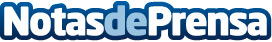  Marianistas, ganadores en ambas categorías de la PequeCopa Colegial 2018 en Vitoria La Copa Colegial se enmarca dentro del proyecto educativo ʽBasketball is Educationʼ, promovido por la Fundación Baloncesto Colegial y la Obra Social ʽla Caixaʼ, con la colaboración de Santalucía, Bifrutas, Wibo, NBN23 y Euro-league Basketball. Esta iniciativa busca promover por medio del baloncesto valores como liderazgo, sentido de pertenencia, trabajo en equipo, deportividad y esfuerzoDatos de contacto:Ramón Oliver915901582Nota de prensa publicada en: https://www.notasdeprensa.es/marianistas-ganadores-en-ambas-categorias-de-la-pequecopa-colegial-2018-en-vitoria Categorias: Educación Básquet País Vasco http://www.notasdeprensa.es